ПОРТФОЛИО ПРЕПОДАВАТЕЛЯЕржанов Орынбай ШалдаровичОсновные сведенияОбразованиеОпыт научно-педагогической работыОбщий стаж научно-педагогической работы 18 летПреподаваемые дисциплиныМетодическая работа(за последние 3 года)ДиссертацииОбласть научных интересовНаучно-исследовательская деятельность(за последние 3 года)Научные проектыПовышение квалификации(запоследние 3 года)Награды, грамоты, благодарностидатарождения29.11.1972 год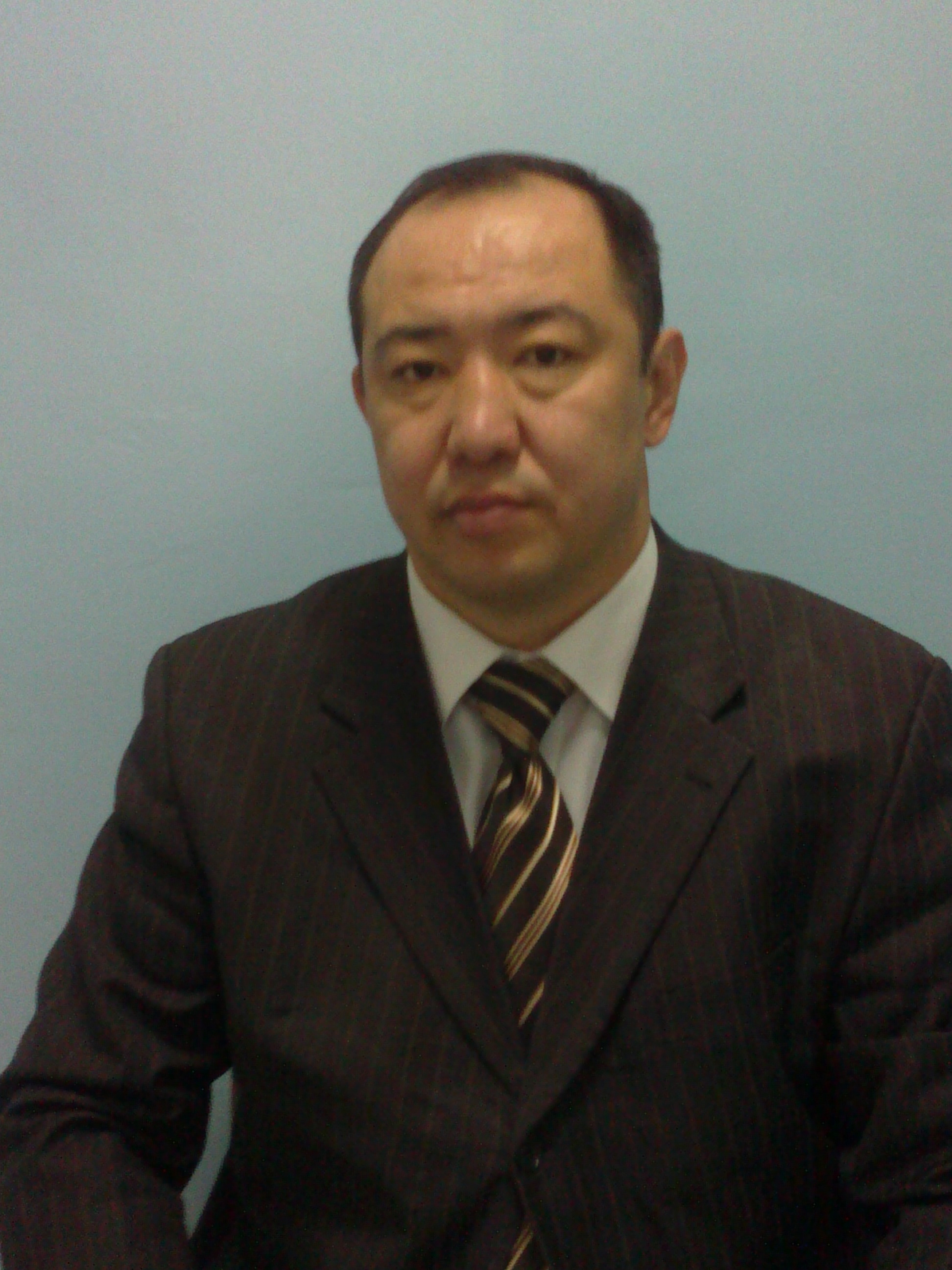 должностьассистент кафедрыТерапевтических дисциплинученаястепеньМагистр медицинских наукученоезвание -№п/пГодокончанияОфициальноеназваниеучебногозаведенияСпециальность/направлениеКвалификация1996Карагандинский государственный медицинский институт«Лечебное дело»Врач-терапевт№ п/пПериод работы (годы)Официальное название организации, структурное подразделениеДолжность3.12000 по н/вАО «Южно-Казахстанская медицинская академия»ассистентНаименованиеФтизиатрияЛучевая диагностикатерапия№п/пНаименованиеРезультат5.1Модульная образовательная программа «Общая врачебная практика»На утверждение5.2Модульная учебная программа для резидентов по специальности – «Педиатрия»       Детская фтизиатрия5.3Рабочая учебная программа и рабочий учебный план на ФНПР1.Амбулаторно-поликлиническая фтизиатрия 2.Амбулаторлық-емханалық фтизиатрия3.Фтизиатрия в стационаре 4.Стационардағы фтизиатрия5 Лучевая диагностика во фтизиатрии6. Фтизиатриядағы сәулелік диагностика5.4Подготовка учебников,учебных пособий, учебно- методических пособий5.5Разработка кейса для PBL-Саркоидоз5.6Подготовка презентационногоЛекционного материала-№п/пНазвание (ученая степень, специальность, тема)Место, год защиты6.1Магистр медицинских наук, «Общая медицина»,Тема: «Туберкулез у детей и подростков, инновационные методы в диагностике»2015,г.Шымкент ЮКГФАКлючевые слова, характеризующие область научных интересовТуберкулез у детей и подростков, лекарственно-устойчивый туберкулез, лечение, новые препараты, побочные действия, инвалидность № п/пНазваниепроекта, гранта, контрактаГодСтатусучастникапроекта8.1---Публикационна яактивностьПубликационна яактивностьПубликационна яактивностьПубликационна яактивностьПубликационна яактивностьПубликационна яактивностьПубликационна яактивностьПубликационна яактивностьПубликационна яактивностьПубликационна яактивностьПубликационна яактивностьПубликационна яактивностьПубликационна яактивность№п/п№п/пНаименование, местоизданияНаименование, местоизданияНаименование, местоизданияНаименование, местоизданияНаименование, местоизданияГодПеч.листПеч.лист8.58.5Монографии:в изданиях, индексируемых российским индексом научного цитирования с аффилиацией с Академиейс грифомфилиала,АкадемииМонографии:в изданиях, индексируемых российским индексом научного цитирования с аффилиацией с Академиейс грифомфилиала,АкадемииМонографии:в изданиях, индексируемых российским индексом научного цитирования с аффилиацией с Академиейс грифомфилиала,Академии--------8.68.6Публикации	в	изданиях,индексируемыхWebofscience или Scopus с аффилиацией АкадемииПубликации	в	изданиях,индексируемыхWebofscience или Scopus с аффилиацией АкадемииПубликации	в	изданиях,индексируемыхWebofscience или Scopus с аффилиацией Академии-----8.78.7Публикации	в		изданиях, включенных в перечень ВАК Минобрнауки		России)	с аффилиациейАкадемииПубликации	в		изданиях, включенных в перечень ВАК Минобрнауки		России)	с аффилиациейАкадемииПубликации	в		изданиях, включенных в перечень ВАК Минобрнауки		России)	с аффилиациейАкадемии--------8.88.8Публикации	в		изданиях, индексируемых		Российским индексом научного цитирования с аффилиациейАкадемииПубликации	в		изданиях, индексируемых		Российским индексом научного цитирования с аффилиациейАкадемииПубликации	в		изданиях, индексируемых		Российским индексом научного цитирования с аффилиациейАкадемии-Журнал «Инфектология»,г. Москва -Журнал «Инфектология»,г. Москва -Журнал «Инфектология»,г. Москва -Журнал «Инфектология»,г. Москва -Журнал «Инфектология»,г. Москва -2015-0,2-0,28.98.9Публикации в других изданияхПубликации в других изданияхПубликации в других изданиях1. Проблемы лекарственной устойчивости у больных подростков с впервые выявленным туберкулезом Международная конференция «Инновационные технологии диагностики и лечения туберкулеза и МЛУ ТБ» 10-11 апреля 2015, С.88-.Алматы2.Туберкулез как причина первичной инвалидности у подростков Вестник ЮКГФА№3 (72), 2015 С 112-1153.Инвалидность следствие туберкулеза среди детей и факторы, способствующие ее формированию, Вестник ЮКГФА№3 (72), 2015 С 108-1121. Проблемы лекарственной устойчивости у больных подростков с впервые выявленным туберкулезом Международная конференция «Инновационные технологии диагностики и лечения туберкулеза и МЛУ ТБ» 10-11 апреля 2015, С.88-.Алматы2.Туберкулез как причина первичной инвалидности у подростков Вестник ЮКГФА№3 (72), 2015 С 112-1153.Инвалидность следствие туберкулеза среди детей и факторы, способствующие ее формированию, Вестник ЮКГФА№3 (72), 2015 С 108-1121. Проблемы лекарственной устойчивости у больных подростков с впервые выявленным туберкулезом Международная конференция «Инновационные технологии диагностики и лечения туберкулеза и МЛУ ТБ» 10-11 апреля 2015, С.88-.Алматы2.Туберкулез как причина первичной инвалидности у подростков Вестник ЮКГФА№3 (72), 2015 С 112-1153.Инвалидность следствие туберкулеза среди детей и факторы, способствующие ее формированию, Вестник ЮКГФА№3 (72), 2015 С 108-1121. Проблемы лекарственной устойчивости у больных подростков с впервые выявленным туберкулезом Международная конференция «Инновационные технологии диагностики и лечения туберкулеза и МЛУ ТБ» 10-11 апреля 2015, С.88-.Алматы2.Туберкулез как причина первичной инвалидности у подростков Вестник ЮКГФА№3 (72), 2015 С 112-1153.Инвалидность следствие туберкулеза среди детей и факторы, способствующие ее формированию, Вестник ЮКГФА№3 (72), 2015 С 108-1121. Проблемы лекарственной устойчивости у больных подростков с впервые выявленным туберкулезом Международная конференция «Инновационные технологии диагностики и лечения туберкулеза и МЛУ ТБ» 10-11 апреля 2015, С.88-.Алматы2.Туберкулез как причина первичной инвалидности у подростков Вестник ЮКГФА№3 (72), 2015 С 112-1153.Инвалидность следствие туберкулеза среди детей и факторы, способствующие ее формированию, Вестник ЮКГФА№3 (72), 2015 С 108-1122015201520150.20.20.20.20.20.2Участие в научно-исследовательской и (или) творческой работе обучающихсяУчастие в научно-исследовательской и (или) творческой работе обучающихсяУчастие в научно-исследовательской и (или) творческой работе обучающихсяУчастие в научно-исследовательской и (или) творческой работе обучающихсяУчастие в научно-исследовательской и (или) творческой работе обучающихсяУчастие в научно-исследовательской и (или) творческой работе обучающихсяУчастие в научно-исследовательской и (или) творческой работе обучающихсяУчастие в научно-исследовательской и (или) творческой работе обучающихсяУчастие в научно-исследовательской и (или) творческой работе обучающихсяУчастие в научно-исследовательской и (или) творческой работе обучающихсяУчастие в научно-исследовательской и (или) творческой работе обучающихсяУчастие в научно-исследовательской и (или) творческой работе обучающихся№п/пНаименованиеНаименованиеНазвание работ,авторНазвание работ,авторНазвание работ,авторМесто, времяпроведенияМесто, времяпроведенияРезультатРезультатРезультатРезультат8.10Руководствоработами, представленнымиобучающимися:намеждународныеи (или)всероссийскиеконкурсы, конференции;другиеконференции- круглыестолы, заседаниядискуссионногоклубаРуководствоработами, представленнымиобучающимися:намеждународныеи (или)всероссийскиеконкурсы, конференции;другиеконференции- круглыестолы, заседаниядискуссионногоклуба---------8.11РуководствостуденческиминаучнымикружкамиРуководствостуденческиминаучнымикружками---------Публичное представление результатов научно-исследовательской деятельностиПубличное представление результатов научно-исследовательской деятельностиПубличное представление результатов научно-исследовательской деятельностиПубличное представление результатов научно-исследовательской деятельностиПубличное представление результатов научно-исследовательской деятельностиПубличное представление результатов научно-исследовательской деятельностиПубличное представление результатов научно-исследовательской деятельностиПубличное представление результатов научно-исследовательской деятельностиПубличное представление результатов научно-исследовательской деятельностиПубличное представление результатов научно-исследовательской деятельностиПубличное представление результатов научно-исследовательской деятельностиПубличное представление результатов научно-исследовательской деятельности№п/пНаименованиеНаименованиеНаименованиеМестоМестоМестоГодГодРезультатРезультатРезультат8.12Участие в международных конгрессах,	симпозиумах, конференциях с докладомУчастие в международных конгрессах,	симпозиумах, конференциях с докладомУчастие в международных конгрессах,	симпозиумах, конференциях с докладом--------8.13Выступления с докладом на конференциях (всероссийских, региональных, вузовских)Выступления с докладом на конференциях (всероссийских, региональных, вузовских)Выступления с докладом на конференциях (всероссийских, региональных, вузовских)--------8.14Выступления с докладом на заседаниях научного сообщества дискуссионного клуба, круглых столов, проблемных семинарахВыступления с докладом на заседаниях научного сообщества дискуссионного клуба, круглых столов, проблемных семинарахВыступления с докладом на заседаниях научного сообщества дискуссионного клуба, круглых столов, проблемных семинарах--------№ п/пГод прохожденияНазвание программы и объем программы в часахОфициальное название организации9.32017    1.Дифференциальная диагностика туберкулеза органов дыхания», 216ч., 2. «Актуальные проблемы лучевой диагностики, в том числе детской», 216ч., 07.08.2017г.3.  «Эффективный преподаватель», 12.12-21.12.2017г.-54ч.ЮКО филиал Регионарного института повышения квалификации врачей «Санат», ШымкентАГИУВЮКГФА, Шымкент№ п/пНазваниеНаименование организации выдавшей награду, грамоту, благодарностьГодприсвоения10.110.2Почетная грамота «За активную, плодотворную работуМедаль к 20-летию независимости РКЮКГФАЮКГФА20152016